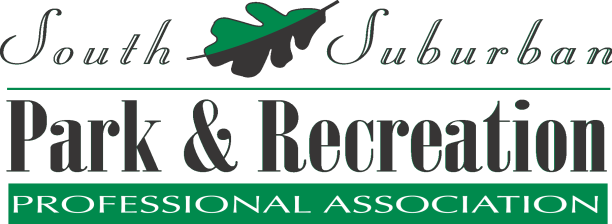 General Meeting MinutesNovember 9, 2023 Frankfort Park District Call to Order – 11:10amIntroductions – Completed.President’s Report – Welcomed everyone to the meeting and Thanked Frankfort Park District for hostingPresident Elect Report – Make sure everyone RSVP’s to the meetings. Membership numbers are at 262 in 22-23 numbers were at 278. Committee Chairs if new additions to committees the Sarah know to update the list. Past President Report – Thanked everyone for coming to the meeting and Happy Thanksgiving to everyone .Secretary’s Report – 	Approval of September Minutes motion by Cate Coyle second by Stacy Proper motion approved	Approval of October Minutes motion by Brenna Bowers, second Sarah Carr, motion approvedTreasurer’s Report – Covering financial reports for October 2023The financial reports will now be filed for audit for October 2023 Committee ReportsAdult/Senior (Marie Piotrowski & Devin Frendreis) –  Met on 10/16 discussed Nationals, Trips, Bingo, Prizes, Drop in programs. Next meeting on Monday, 11/20 on Zoom at 3pm.Athletics (Skyler Ramberger & Beth Nagel) – Met on 10/26 and discussed Winter Sports, draft process, basketball, coaches meeting and training. Next meeting will be on 11/16 at 11am via zoom. Awards (Rachel Bauer & Kristine Wahlgren) – No report.Diversity (Keith Wallace & Nikki Gotsch) – Met on 10/19 and discussed service project. Early Childhood (Kelly Matson & Devin Frendreis) – Met on 10/26 via zoom and discussed Halloween, parent engagement, and the possibility to go back to some in person meetings and do some preschool tours. Next meeting will be 11/16 at 1pm via zoom. Facilities (Cate Coyle & Joe Smith) – Met on 10/25 at Oak Lawn Park District.  Topic Trends in facilities, new amenities, what works and not working at your facility.  Next meeting 11/29 via zoom. No meeting December or January. Legislative (Hollice Clark & Greg Lewis) – Met on 11/6 discussed OSLAD, PARC Grant, JLC meetings, and Chicagoland Directors Meeting on Dec 6. IPRA Board is interviewing for new director. Will not meet in December and moving into the new year meetings will be held before the general meeting. Marketing (Stacy Proper & Kara Case) – Met on 10/17 and discussed social media, post ideas, and ways to get more followers. Next meeting 11/21 via zoomParks and Natural Resources (Chris Finn & Ryan Veldman) – Met on 11/1 in New Lenox discussing snow removal and parks in the winter. Next meeting will be 12/6 at 10am Hickory Hills Professional Development (Olga Viano & Beth Nagel) – January meeting will be in Lemont with the National Weather Service.  School Age (Rebecca Perkaus & Sarah Carr) – Met on 10/20 discussed before and after school handbooks. Next meeting 11/17 in person and on zoom at Pleasant Dale Park District Social (Brenna Bowers, Lauren Koszola, Sarah Hamilton) – December social is on December 14 at Thunder Bowl it will be free to all members please RSVP. Met on 11/2 to discuss conference social and may meeting. Next meeting 11/20 at 9am to discuss conference social. Special Events (Brenna Bowers & Laurie Murray) – Next meeting 11/14 via zoom at 11am to discuss contractors and holiday events Student (Marie Piotrowski & Melissa Ferruzza) – Met on 10/23 via zoom to discuss reaching out to schools and continuing to advocate for the field. Next meeting 11/20 at 11am via zoom Teen/Camp Programming & Day Camp Workshop (Meghan Fenlon) – next meeting 11/14 to meeting to discuss planning field trips. Day Camp workshop will start meeting in January. The workshop will be held in Tinley on Friday, May 31st. Old BusinessNovember Workshop Recap-Thank you to HF for hosting and to Olga for working hard to secure the speaker and scholarship for the workshop. There were a total of 87 people that participated. Thank you to IPRF for the scholarship. New Business Chicago Bears Raffle, John & Barb Wilson and Dean & Ronni Bissias have graciously donated four tickets to SSPRPA for the sole purpose of benefiting the Wilson Family & SSPRPA Scholarship funds. A big THANK YOU to the Wilson Family!Announcements SSPRPA will be giving away two IPRA memberships. Adjournment – Motion to adjourn, Skylar Ramberger. Second, Matt Fairbanks.Adjourned at 11:35am